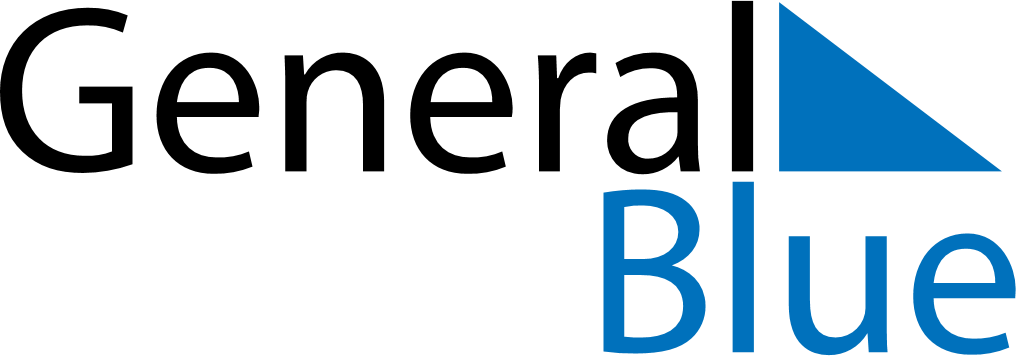 June 2028June 2028June 2028ArmeniaArmeniaSundayMondayTuesdayWednesdayThursdayFridaySaturday123The day of protection of children rights456789101112131415161718192021222324252627282930